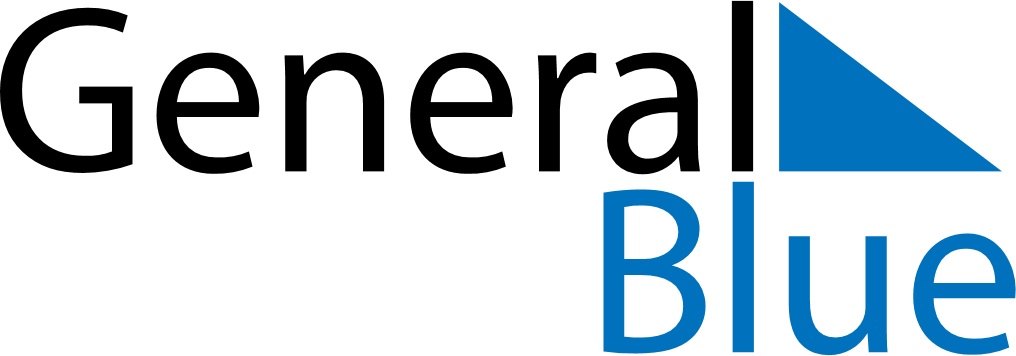 June 2029June 2029June 2029GuernseyGuernseySUNMONTUEWEDTHUFRISAT1234567891011121314151617181920212223Father’s Day24252627282930